++++                                           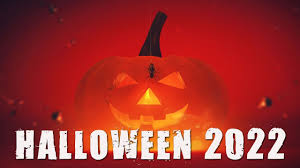 SEMAINE DU 17 AU 21 OCTOBRE 2022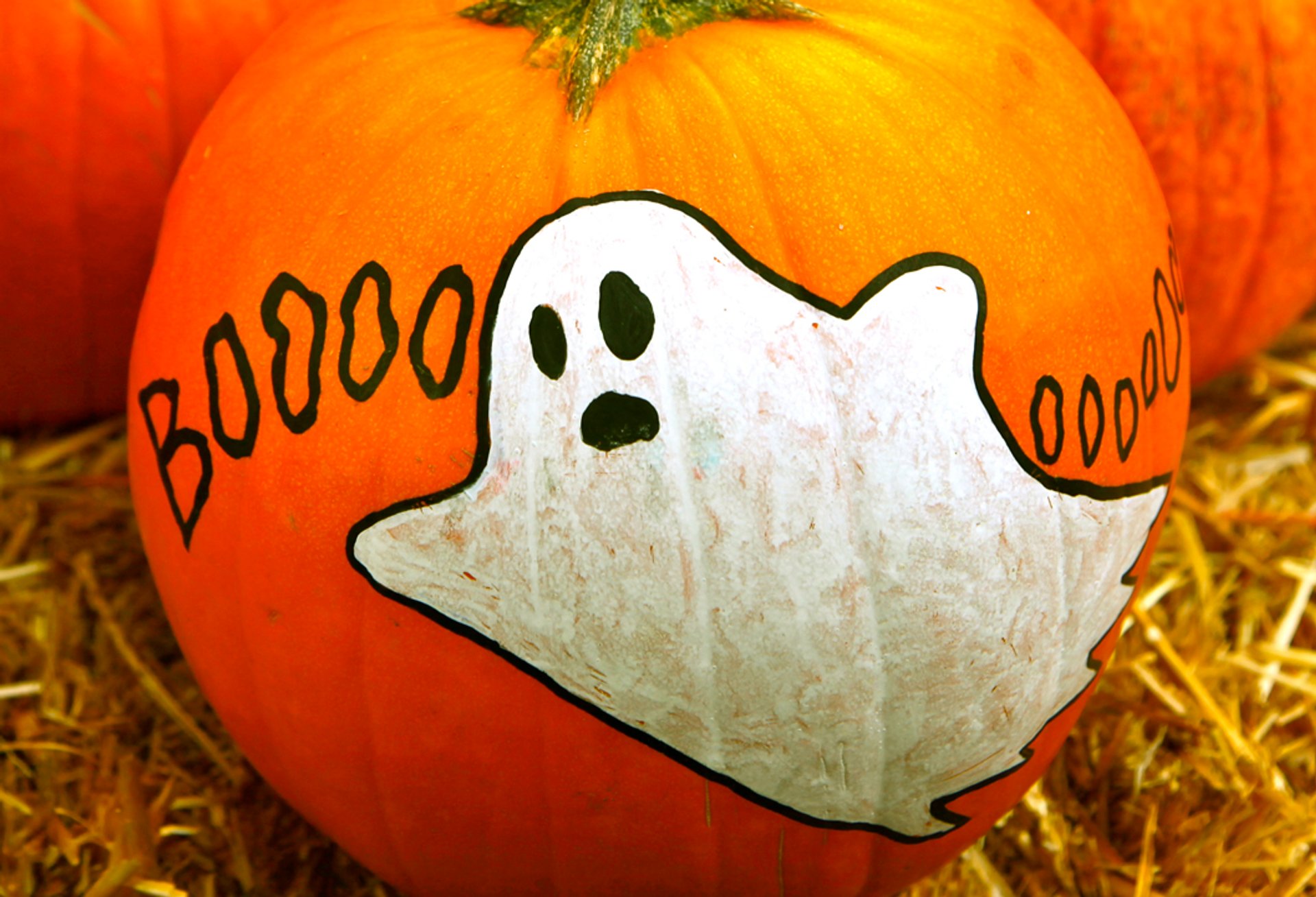 